Publicado en  el 18/09/2015 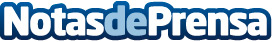 Más de 300 municipios españoles se suman a la Semana Europea de la Movilidad 2015 Datos de contacto:Nota de prensa publicada en: https://www.notasdeprensa.es/mas-de-300-municipios-espanoles-se-suman-a-la_1 Categorias: Industria Alimentaria http://www.notasdeprensa.es